В связи с изменением Правил исчисления и взимания платы за негативное воздействие Минприроды России ввело новую форму декларации, которую надо подать не позднее 10 марта 2020 г.Декларацию о плате за негативное воздействие на окружающую среду (НВОС) сдают лица, которые:имеют стационарные источники загрязнения атмосферного воздуха и водных объектов;размещают отходы производства и твердые коммунальные отходы (ТКО).Декларацию о плате необходимо подавать в территориальный орган Росприроднадзора по местонахождению объекта НВОС или объекта размещения отходов (не по месту учета).Если у организации несколько источников загрязнения в разных субъектах РФ, то по каждому субъекту нужно сдавать отдельную декларацию. При эксплуатации на территории одного субъекта РФ нескольких объектов загрязнения плату по ним отражайте в одной декларации. При этом соответствующие разделы декларации оформляются по каждому муниципальному образованию.ВажноНеобходимо обратить внимание, что в соответствии с новой структурой у Росприроднадзора изменились наименования и размещение территориальных органов. Их теперь 32. В какой территориальный орган Росприроднадзора сдавать декларацию, уточняйте на официальном сайте ведомства (https://rpn.gov.ru).Декларация о плате за НВОС за 2019 г. сдается не позднее 10 марта 2020 г. (п. 8 ст. 16.4 Закона № 7-ФЗ2).Как подавать декларациюДекларацию о плате за НВОС необходимо сдавать в электронной форме через государственный электронный сервис — Личный кабинет природопользователя (ЛКП), размещенный на сайте Росприроднадзора (https://lk.fsrpn.ru/#/). Для подачи декларации в электронном виде у организации должна быть электронная подпись.2При возникновении трудностей с использованием ЛКП декларацию по новой форме можно сдать на бумаге с приложением электронной версии (выгруженной из специальных доработанных электронных сервисов, установленных в организациях). При этом необходимо соблюдать требования к формату передачи данных — XML.1Также бумажным вариантом вправе воспользоваться хозяйствующие субъекты, у которых сумма платы за предыдущий год равна или меньше 25 000 руб. Одновременно им нужно подготовить электронную копию декларации и сдать ее не через ЛКП, а на электронном носителе (флешке или диске) вместе с бумажным вариантом. Опять же необходимо соблюдать требования к электронному формату передаваемых сведений.Декларация на бумажном носителе должна быть подписана руководителем отчитывающего лица (или лицом, уполномоченным в соответствии с законодательством РФ на подписание декларации от имени юридического лица), пронумерована, прошнурована и скреплена печатью (при ее наличии). Декларация на бумаге сдается в одном экземпляре.Если декларация сдается через ЛКП с электронной подписью, на бумаге ее дублировать не нужно.К сведениюДекларацию можно подать как в электронном виде (через ЛКП), так и в бумажном (при возникновении трудностей с ЛКП).17К заполненной декларации прилагаются:доверенность в простой письменной форме от отчитывающегося лица (прошивается вместе с листами декларации) — в случае подачи декларации уполномоченным представителем лица, обязанного вносить плату;реестр (перечень) объектов и документов, подтверждающих освоение средств на осуществление природоохранных мероприятий, учитываемых при корректировке размеров платы, — в случае корректировки в отчетном году размера платы в соответствии с пп. 10−12.1 ст. 16.3 Закона № 7-ФЗ2.Представлять иные подтверждающие документы не нужно.Чем грозит несвоевременная сдача декларацииЕсли юридическое лицо, индивидуальный предприниматель (ИП) не подаст декларацию или подаст ее с опозданием, это классифицируется как сокрытие или искажение экологической информации. За такое нарушение установлена административная ответственность (ст. 8.5 КоАП РФ3). Размер штрафа в этом случае составит для должностных лиц от 3 000 до 6 000 руб., для юридического лица (ИП) — от 20 000 до 80 000 руб.Состав декларацииДекларация о плате за НВОС включает в себя:титульный лист;расчет суммы платы, подлежащей внесению в бюджет;раздел 1 «Расчет суммы платы за выбросы загрязняющих веществ в атмосферный воздух стационарными объектами»;раздел 1.1 «Расчет суммы платы за выбросы загрязняющих веществ, образующихся при сжигании на факельных установках и (или) рассеивании попутного нефтяного газа при непревышении объема, соответствующего предельно допустимому значению показателя сжигания»;раздел 1.2 «Расчет суммы платы за выбросы загрязняющих веществ, образующихся при сжигании на факельных установках и (или) рассеивании попутного нефтяного газа при превышении объема, соответствующего предельно допустимому значению показателя сжигания»;раздел 2 «Расчет суммы платы за выбросы загрязняющих веществ в водные объекты»;раздел 3 «Расчет суммы платы за размещение отходов производства и потребления»;раздел 3.1 «Расчет суммы платы за размещение твердых коммунальных отходов».В декларацию включаются только те разделы, по которым отчитывается юридическое лицо, ИП.Заполнение расчетаВсе числовые показатели в декларации, кроме ИНН и КПП, указываются справа налево. Суммы платы показываются в рублях с точностью до одной сотой. Числа округляются по правилам арифметики.Кто подписывает декларациюДекларацию на бумажном носителе подписывают:руководитель (уполномоченное лицо по доверенности);исполнитель — ответственный за составление и представление декларации;главный бухгалтер (при наличии).Кроме того, исполнитель подписывает (с указанием фамилии, имени и отчества) все разделы декларации.Если за руководителя декларацию подписывает и сдает уполномоченное лицо, то к ней прикладывается заверенная руководителем копия доверенности.При подаче декларации в электронном виде с электронной подписью ИНН в сертификате ключа электронной подписи должен совпадать с ИНН организации, декларацию которой будет подписывать уполномоченное лицо.Титульный листНа титульном листе расчета указываются:год, за который подается декларация (2019);первичный документ или уточненный;полное наименование территориального управления Росприроднадзора, в которое подается декларация;полное наименование организации в соответствии с учредительными документами (латинская транскрипция наименования организации — при ее наличии);юридический адрес организации в соответствии с учредительными (распорядительными) документами;код города и номер телефона руководителя, исполнителя;ИНН и КПП организации.При представлении декларации на бумажном носителе на титульном листе также указывается дата заполнения декларации и ставятся подписи представителей организации.Внимание!Разделы декларации заполняются по-новому.Что изменилосьВ новой форме декларации учтены:изменения в Правилах исчисления и взимания платы за НВОС1, внесенные постановлением Правительства РФ от 27.12.2019 № 19044;новая система экологического нормирования, построенная на категорировании объектов, оказывающих НВОС (в примечаниях к заполнению декларации учтены особенности расчета платы по объектам I, II, III категории и переходные положения о получении объектами I, II категории комплексного экологического разрешения (КЭР), о подаче декларации о воздействии на окружающую среду);применение понижающих коэффициентов 0,5 и 1 организациями, эксплуатирующими централизованные системы водоотведения поселений или городских округов;введение поправочного коэффициента к ставкам платы (на 2019 г. он равен 1,04);введение коэффициента Kнмм (постановление Правительства РФ от 28.12.2017 № 16765).Кроме того, по итогам правоприменительной практики возникла необходимость отражения в декларации положений и формул, позволяющих учитывать суммы переплаты, которые включены по итогам прошлого отчетного периода в счет платежей будущих отчетных периодов в соответствии с решением территориального органа Росприроднадзора. Эти изменения отражены в разделе «Расчет суммы платы, подлежащей внесению в бюджет» (графы для заполнения 161−165).В этот же раздел включены графы, необходимые для отражения рассчитанных сумм платы за размещение ТКО. Это гр. 025, 110−123, 135, 145, 155, 165, 175, 185, 195.В целом по сравнению со старой формой декларации поменялось немногое.Раздел 1Этот раздел декларации заполняют и сдают организации, объекты которых имеют стационарные источники загрязнения атмосферного воздуха.В шапке таблицы указывают сведения об объекте НВОС в соответствии с выданным свидетельством, а именно:категорию объекта;наименование объекта;код объекта;адрес местонахождения;реквизиты разрешительного документа на выбросы загрязняющих веществ в атмосферный воздух (номер, дату выдачи, срок действия КЭР или электронный номер поданного отчета об организации и о результатах осуществления производственного экологического контроля (ПЭК), декларации о воздействии на окружающую среду).В самой форме раздела 1 отражают следующие показатели:наименование загрязняющего вещества (гр. 2);нормативы допустимых выбросов (НДВ), технологические нормативы (гр. 3);временно разрешенные выбросы (ВРВ), они же лимиты (гр. 4);фактические выбросы загрязняющих веществ в пределах нормативов, в пределах ВРВ, сверх нормативов, ВРВ (гр. 5−8);ставки платы за выбросы (гр. 9);дополнительные коэффициенты (гр. 10−14).Итоговые суммы платы по каждому загрязняющему веществу отражают в гр. 15−18 табличной формы.Разделы 1.1 и 1.2Эти разделы декларации заполняют и сдают юридические лица, у которых есть выбросы вредных (загрязняющих) веществ в атмосферный воздух от источников сжигания и (или) рассеивания попутного нефтяного газа.Раздел 2Этот раздел заполняют и сдают организации, которые сбрасывают загрязняющие вещества в водные объекты.В шапке таблицы указывают сведения об объекте загрязнения в соответствии с выданным свидетельством, а именно:категорию объекта;наименование объекта;код объекта;адрес местонахождения;реквизиты разрешительного документа на сбросы вредных веществ в водные объекты (номер, дату выдачи, срок действия КЭР или электронный номер поданного отчета об организации и о результатах осуществления ПЭК, декларации о воздействии на окружающую среду).В табличной форме сообщают следующие показатели:наименование загрязняющего вещества (гр. 2);нормативы допустимых сбросов (НДС), технологические нормативы (гр. 3);временно разрешенные сбросы — ВРС, (гр. 4);фактические сбросы загрязняющих веществ (гр. 5−8);ставки платы за сброс (гр. 9);дополнительные коэффициенты (гр. 10−16).Итоговые суммы платы по каждому загрязняющему веществу отражают в гр. 17−20.Раздел 3Этот раздел декларации заполняют и сдают организации, которые размещают отходы производства и потребления, отдельно по каждому объекту НВОС либо по объекту размещения отходов (если он не принадлежит хозяйствующему субъекту).В шапке таблицы указывают сведения об объекте, который оказывает НВОС, а именно:категорию объекта;наименование объекта;код объекта;адрес местонахождения;реквизиты разрешительного документа, на основании которого осуществляется размещение отходов (номер, дату выдачи, срок действия КЭР или электронный номер поданного отчета об организации и о результатах осуществления ПЭК, декларации о воздействии на окружающую среду).Далее сообщают следующие сведения об объекте размещения отходов:наименование;регистрационный номер (если есть);код;адрес, где размещаются отходы;характеристики объекта (включен в госреестр или нет, оказывает НВОС или нет) — в соответствующей ячейке ставится отметка.В самой таблице раздела 3 указывают следующие показатели:наименование отхода, его код по ФККО, утвержденному приказом Росприроднадзора от 22.05.2017 № 2426, и класс опасности для окружающей среды (гр. 2−4);лимит на размещение отходов согласно КЭР (либо количество отходов согласно декларации о воздействии на окружающую среду, согласно отчетности об образовании, утилизации, обезвреживании, о размещении отходов) (гр. 5);фактическое количество образованных отходов за отчетный период в собственном производстве (гр. 6);фактическое количество утилизированных отходов в отчетном периоде (гр. 7);фактическое количество обезвреженных отходов (гр. 8);фактическое количество накопленных отходов предыдущего отчетного периода, которые не были утилизированы в течение 11 месяцев (гр. 9);фактический остаток отходов на конец отчетного периода, срок накопления которых не превысил 11 месяцев (гр. 10);фактическое количество ТКО, переданных по договорам оператору по обращению с ТКО, региональному оператору по обращению с ТКО, осуществляющим деятельность по их размещению (гр. 11);фактическое количество отходов (кроме ТКО), размещенных в отчетном периоде либо переданных в целях размещения другим организациям (гр. 12−14);ставки платы за размещение отходов (гр. 15);дополнительные коэффициенты (гр. 16−23).Итоговые суммы платы по каждому загрязняющему веществу отражаются в гр. 24−26.Раздел 3.1Этот раздел декларации претерпел наибольшие изменения.Его заполняют региональные операторы и операторы по обращению с ТКО.В шапке таблицы указывают сведения об объекте, который оказывает НВОС, а именно:категорию объекта;наименование объекта;код объекта;адрес местонахождения;реквизиты документа, на основании которого осуществляется размещение отходов (номер, дату выдачи, срок действия КЭР или электронный номер поданного отчета об организации и о результатах осуществления ПЭК, декларации о воздействии на окружающую среду).Далее сообщают следующие сведения об объекте размещения отходов:наименование;регистрационный номер (если есть);код;адрес, где размещаются отходы;характеристики объекта (включен в госреестр или нет, оказывает НВОС или нет) — отметка ставится в соответствующей ячейке.В самой таблице указывают:наименование отхода, его код по ФККО6 и класс опасности для окружающей среды (гр. 2−4);лимит на размещение отходов согласно КЭР (либо количество отходов согласно декларации о воздействии на окружающую среду, согласно отчетности об образовании, утилизации, обезвреживании, о размещении отходов) (гр. 5);фактическое количество образованных отходов за отчетный период в собственном производстве (гр. 6);фактическое количество размещенных отходов за отчетный период (которое складывается из суммы трех показателей: количества принятых отходов, количества собственных отходов, размещенных за отчетный период в пределах установленного лимита, и количества собственных отходов, размещенных за отчетный период сверх установленного лимита) (гр. 7−10);ставки платы за размещение отходов (гр. 11);дополнительные коэффициенты (гр. 12−17).Итоговые суммы платы по каждому загрязняющему веществу отражают в гр. 18−21.Примеры заполнения разделов декларацииОформляем как примерыПример 1. ООО «Бета» расположено в г. Дзержинске Нижегородской области и имеет объект НВОС I категории. Организации необходимо отчитаться за 2019 г.Предположим, что ООО «Бета» еще не перешло на КЭР и имеет действующее разрешение на выбросы загрязняющих веществ. Организация в отчетном году не проводила природоохранных мероприятий, поэтому корректировку платы с учетом затрат на такие мероприятия не осуществляет.Сведения о выбросах ООО «Бета» по разрешению и фактических за 2019 г.:Для определения ставок платы и коэффициентов ООО «Бета» использует следующие документы:постановление Правительства РФ от 13.09.2016 № 9137 — ставки платы;постановление Правительства РФ от 29.06.2018 № 7588 — поправочный коэффициент к ставкам платы на 2019 г., равный 1,04 (за исключением ставок платы за размещение ТКО IV класса опасности и за выбросы загрязняющего вещества «Пыль каменного угля»);Закон № 219-ФЗ9, п. 8 ст. 11 — дополнительные коэффициенты.Далее ООО «Бета» проводит расчет по формулам:1) для оксида углерода, выбросы которого осуществляются в пределах НДВ:1Пнд = М x Н x1,04 x Кнд,где Пнд — плата;М — масса выброса в пределах нормативов;Н — ставка платы, применяемая в соответствии с постановлением № 9137;Кнд — дополнительный коэффициент, равный 1 (подп. 2 п. 8 ст. 11 Закона № 219-ФЗ);2) для оксида азота, выбросы которого осуществляются в пределах лимитов (ВРВ):Пвр = (Мл — Мн) x Н x1,04 x Квр,где Пвр — плата;Мл — масса выброса оксида азота в количестве менее лимитов на выбросы;Мн — масса выброса оксида азота в пределах нормативов;Н — ставка платы за выбросы в соответствии с постановлением № 9137;Квр — коэффициент, равный 5 (подп. 4 п. 8 ст. 11 Закона № 219-ФЗ);3) для диоксида азота, выбросы которого превышают установленные нормативы и лимиты:Пср = (Мсл — Мл) x Н x1,04 x Кср,где Пср — плата;Мсл — масса выбросов диоксида азота в количестве, превышающем установленные лимиты;Мл — масса выбросов диоксида азота в количестве, равном лимитам на выбросы;Н — ставка платы за выбросы в соответствии с постановлением от 13.09.2016 № 9137;Кср — коэффициент, равный 25 (подп. 6 п. 8 ст. 11 Закона № 219-ФЗ).Заполним раздел 1 декларации.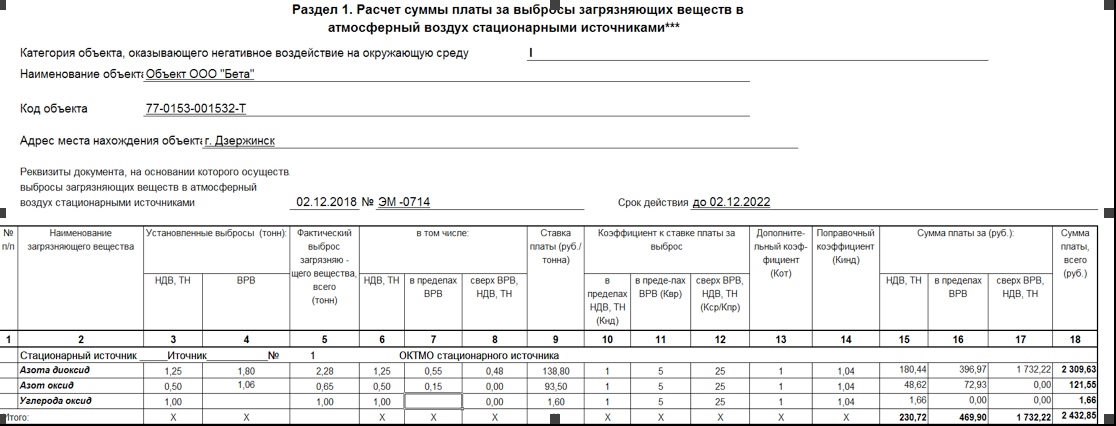 Итого сумма к уплате за выбросы по объекту ООО «Бета» составила 2 432,85 руб.Эта сумма заносится в раздел «Расчет суммы платы, подлежащей внесению в бюджет».ООО «Бета» сдает декларацию в Межрегиональное управление Росприроднадзора по Нижегородской области и Республике Мордовия.Пример 2. ООО «Гамма» расположено в Москве и имеет объект НВОС III категории. Организации необходимо отчитаться за 2019 г.ООО «Гамма» сдало отчет об организации и о результатах осуществления ПЭК, где указало сведения о выбросах за 2019 г.:азота диоксид — 2,28 т;азота оксид — 0,50 т.Однако фактические выбросы по оксиду азота превысили указанные в отчете и составили 0,65 т.Организация в отчетном году не проводила природоохранных мероприятий, поэтому корректировку платы с учетом затрат на них не делает.Расчет проводится по формулам из Правил исчисления и взимания платы (утверждены постановлением Правительства РФ от 03.03.2017 № 2551):1) для диоксида азота, выбросы которого осуществляются в пределах нормативов:Пнд = М x Н x1,04 x Кнд,где Пнд — плата;М — масса выброса в пределах установленных нормативов;Н — ставка платы, применяемая в соответствии с постановлением № 913;Кнд — дополнительный коэффициент, равный 1 (подп. 2 п. 8 ст. 11 Закона № 219-ФЗ);2) для оксида азота, выбросы которого превышают указанные в отчете о ПЭК:Пср = (Мсл — Мн) x Н x1,04 x Кср,где Пср — плата;Мсл — масса выбросов оксида азота в количестве, превышающем указанные в отчете о ПЭК;Мн — масса выбросов оксида азота в количестве, указанном в отчете о ПЭК;Н — ставка платы за выбросы в соответствии с постановлением № 913;Кср — коэффициент, равный 25 (подп. 6 п. 8 ст. 11 Закона № 219-ФЗ).Заполним раздел 1 декларации.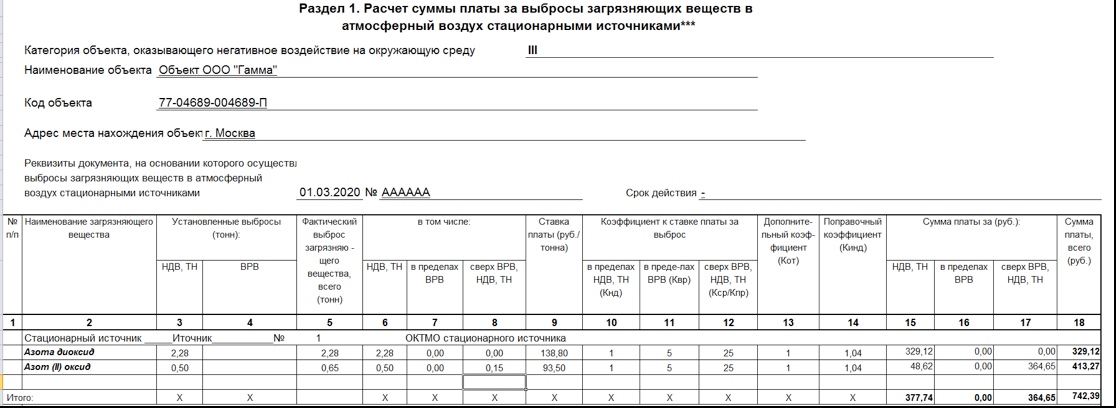 Итоговая сумма к уплате за выбросы по объекту ООО «Гамма» составила 742,39 руб. Она заносится в раздел «Расчет суммы платы, подлежащей внесению в бюджет».+ООО «Гамма» сдает декларацию в Межрегиональное Управление Росприроднадзора по г. Москве и Калужской области.ДокументыПостановление Правительства РФ от 03.03.2017 № 255 «Об исчислении и взимании платы за негативное воздействие на окружающую среду» (вместе с Правилами исчисления и взимания платы за негативное воздействие на окружающую среду).Федеральный закон от 10.01.2002 № 7-ФЗ «Об охране окружающей среды»;Кодекс РФ об административных правонарушениях от 30.12.2001 № 195-ФЗ.Постановление Правительства РФ от 27.12.2019 № 1904 «О внесении изменений в постановление Правительства РФ от 3 марта 2017 г. № 255».Постановление Правительства РФ от 28.12.2017 № 1676 «О внесении изменений в Положение об особенностях исчисления платы за негативное воздействие на окружающую среду при выбросах в атмосферный воздух загрязняющих веществ, образующихся при сжигании на факельных установках и (или) рассеивании попутного нефтяного газа».Приказ Росприроднадзора от 22.05.2017 № 242 «Об утверждении Федерального классификационного каталога отходов».Постановление Правительства РФ от 13.09.2016 № 913 «О ставках платы за негативное воздействие на окружающую среду и дополнительных коэффициентах».Постановлением Правительства РФ от 29.06.2018 № 758 «О ставках платы за негативное воздействие на окружающую среду при размещении твердых коммунальных отходов IV класса опасности (малоопасные) и внесении изменений в некоторые акты Правительства РФ».Федеральный закон от 21.07.2014 № 219-ФЗ «О внесении изменений в Федеральный закон „Об охране окружающей среды“ и отдельные законодательные акты Российской Федерации».Загрязняющее веществоУстановленные нормативы, т/годУстановленные лимиты (ВРВ), т/годФактические выбросы, тАзота диоксид1,251,802,28Азота оксид0,501,060,65Углерода оксид1,00 —1,00